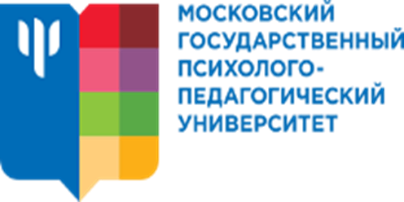 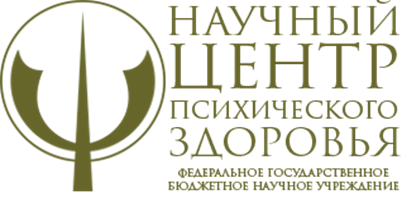 ФГБОУ ВО Московский государственный психолого-педагогический университет ФГБНУ Научный центр психического здоровьяПЕРВОЕ ИНФОРМАЦИОННОЕ ПИСЬМО В 2021 году исполняется 110 лет со дня рождения Сусанны Яковлевны Рубинштейн – одной из основательниц отечественной клинической психологии. Начиная с 2011 года, c периодичностью в 5 лет проходят конференции, посвященные вопросам диагностики в клинической (медицинской психологии) и связанные с именем выдающегося отечественного психолога С.Я. Рубинштейн.25-26 ноября 2021 года Московский государственный психолого-педагогический университет (ФГБОУ ВО МГППУ) и Научный центр психического здоровья (ФГБНУ НЦПЗ) планируют проведение третьей Всероссийской научно-практической конференции с международным участием «ДИАГНОСТИКА В МЕДИЦИНСКОЙ (КЛИНИЧЕСКОЙ) ПСИХОЛОГИИ: ТРАДИЦИИ И ПЕРСПЕКТИВЫ» (К 110-ЛЕТИЮ СУСАННЫ ЯКОВЛЕВНЫ РУБИНШТЕЙН)»Одна из базовых целей конференции – сплочение специалистов, работающих в медицинской (клинической) психологии, обсуждение современных и традиционных средств диагностики и вмешательства в работе медицинских (клинических) психологов, вопросов интеграции специалистов.  Формат проведения конференции будет связан с эпидемиологической обстановкой в стране, при сохранении режима ограничений на передвижение предполагается проведение конференции в дистанционном или комбинированном режиме.Место проведения конференции25 ноября 2020 г. – Научный центр психического здоровья (ФГБНУ НЦПЗ), Москва, Каширское ш, д.3426 ноября 2020 г. – ФГБОУ ВО «Московский государственный психолого-педагогический университет», Москва, ул. Сретенка, д.29Информационная поддержка конференции: Информационный портал www.psyjournals.ru, Информационный портал «Медицинская психология в России» www.medpsy.ru, Психологическая газета https://psy.su/, Ассоциация детских психиатров и психологов https://acpp.ru.Организационный комитетАртемова Ева Эдуардовна. – к.пед.наук, декан ф-та КСП ФГБОУ ВО МГППУ.Ениколопов Сергей Николаевич - к.псх.н., доцент, руководитель отдела медицинской психологии ФГБНУ НЦПЗ.Зверева Мария Вячеславовна – к.псх.н., старший научный сотрудник отдела медицинской психологии ФГБНУ НЦПЗ. Зверева Наталья Владимировна – к.псх.н., ведущий научный сотрудник отдела медицинской психологии ФГБНУ НЦПЗ, профессор кафедры нейро- и патопсихологии развития факультета КСП МГППУ.Исаева Елена Рудольфовна – д.мед.н., зав. каф. Общей и клинической психологии ПСПбГМУ им. акад. И.П. Павлова.Каледа Василий Глебович – д.мед.н., зам.директора ФГБНУ НЦПЗ.Клюшник Татьяна Павловна – д.мед.н., профессор, член исполкома Российского общества психиатров. директор ФГБНУ "Научный центр психического здоровья".Марголис Аркадий Аронович – к.псх.н., почетный профессор МГППУ, ректор ФГБОУ ВО МГППУ. Сергиенко Алексей Анатольевич - к. псх.н., ведущий научный сотрудник отдела медицинской психологии ФГБНУ НЦПЗ.Строгова Светлана Евгеньевна - к.псх.н., старший научный сотрудник отдела медицинской психологии ФГБНУ НЦПЗ. Холмогорова Алла Борисовна – д.псх.н., профессор, декан ф-та ККП ФГБОУ ВО МГППУ.Хромов Антон Игоревич - к. псх.н., зав. каф. нейро- и патопсихологии развития факультета КСП ФГБОУ ВО МГППУ, старший научный сотрудник отдела медицинской психологии ФГБНУ НЦПЗ. Шведовская Анна Александровна – к.псх.н., доцент, начальник управления информационными и издательскими проектами, доцент кафедры педагогической психологии ФГБОУ ВО МГППУ.Ответственные научные секретари конференции – Зверева Наталья Владимировна, Хромов Антон Игоревич.Технические секретари конференции: Строгова Светлана Евгеньевна, Шведовский Евгений Феликсович.Программный комитет конференцииАлфимова Маргарита Валентиновна. – д.псх.н., ведущий научный сотрудник ФГБНУ НЦПЗ.Беребин Михаил Александрович – к.мед.н, зав. каф. клинической психологии ЮУрГУ (Челябинск).Бузина Татьяна Сергеевна – д. псх.н., профессор, зав. кафедрой общей психологии факультета клинической психологии ФГБОУ ВО МГМСУ им. А.И. Евдокимова. Василенко Татьяна Дмитриевна – д.псх.н., профессор, декан факультета декан факультетов клинической психологии, зав. каф.общей и клинической психологии ФГБОУ «Курский государственный медицинский университет».Горячева Татьяна Германовна- к.псх.н., доцент ФГБОУ ВО МГППУ и РНИМУ им. Н.И. Пирогова.Микадзе Юрий Владимирович – д.псх.наук, профессор, профессор кафедры нейро- и патопсихологии факультета психологии МГУ имени М.В. Ломоносова; ведущий научный сотрудник Федерального Центра мозга и нейротехнологий ФМБА, профессор кафедры клинической психологии психолого-социального факультета РНИМУ им. Н.И. Пирогова. Николаева Валентина Васильевна – д.псх.н., профессор кафедры нейро- и патопсихологии ф-та психологии МГУ им. М.В. Ломоносова.Рощина Ирина Федоровна – к.псх.н., в.н.с. отдела гериатрической психиатрии ФГБНУ «Научный центр психического здоровья», профессор кафедры нейро- и патопсихологии развития ФГБОУ ВО МГППУ.Рупчев Георгий Евгеньевич - к.псх.н., научный сотрудник отдела психофармакологии ФГБНУ НЦПЗ и доцент каф. нейро- и патопсихологии МГУ им. М.В.Ломоносова.Сафуанов Фарит Суфиянович – д.псх.н., профессор заведующий кафедрой клинической и судебной психологии факультета юридической психологии ФГБОУ ВО МГППУ, руководитель лаборатории психологии ФГБУ "НМИЦ ПН им. В.П. Сербского" МЗ РФ.Урываев Владимир Анатольевич – к.псх.н., доцент, начальник редакционно-издательского отдела электронных изданий ГОУ ВПО «Ярославский государственный медицинский университет», главный редактор сетевого научного журнала "Медицинская психология в России". Щелкова Ольга Юрьевна – д.псх.н., профессор, и.о. заведующей кафедрой медицинской психологии и психофизиологии ФГБОУ ВО «Санкт-Петербургский государственный университет», ст.н.с  «НМИЦ ПН им. В.М. Бехтерева». К участию в конференции приглашаются:медицинские и клинические психологи, психотерапевты, врачи, преподаватели высших учебных заведений, дефектологи, социальные педагоги, социальные работники, практикующие специалисты психологи, представители смежных специальностей, аспиранты, магистранты, студенты.Основные цели конференции: почтить память выдающегося отечественного ученого С.Я. Рубинштейн (1911-1990), обсудить современные средства, направления и научно-практические проблемы психологической диагностики в медицинской (клинической) психологии. Научная программа конференции предполагает проведение пленарных и секционных заседаний, лекций, мастер-классов, круглого стола.ТЕМАТИКА, основные направления работы конференции:История клинико-психологической диагностики в медицинской психологии.Диагностика в клинической психологии: интеграция отечественного и зарубежного опыта. Современные тенденции развития экспериментально-психологических средств диагностики в разделах клинической психологии (патопсихология, нейропсихологии, психосоматика, психология аномального развития).Комплексные подходы в междисциплинарных исследованиях в медицинской (клинической) психологии. Вызовы к психологической диагностике в эпоху пандемии.Стандартизация в работе медицинских психологов. Вопросы подготовки специалистов.Рабочие языки конференции: русскийК началу работы конференции планируется издание сборника материалов (тезисы участников), посвященного проблемам диагностики в клинической психологии.Формы участия: очная (с публикацией и без публикации тезисов), заочная (с публикацией тезисов).Участие в конференции бесплатное. Пребывание иногородних участников за счет командирующей стороны.По окончании конференции участники получают сертификат.УСЛОВИЯ УЧАСТИЯДля участия в конференции необходимо до 04 октября 2021 года зарегистрироваться на сайте  http://conf.mgppu.ru/event/universal/432 выслать материалы (не более 5 страниц) для публикации на электронный адрес оргкомитета clinpsy-confer@mgppu.ru (название файла – по фамилии автора). При отправке материалов по электронной почте ОБЯЗАТЕЛЬНО необходимо указать в теме письма «Материалы на конференцию».Желающие провести мастер-класс по диагностике в клинической психологии должны прислать на электронный адрес оргкомитета clinpsy-confer@mgppu.ru заявку с текстом о цели и содержании мастер-класса, условиях проведения (время, технические средства, помещение, количество участников и т. п.). Заявки на мастер-классы принимаются до 30 августа 2021 года.ТРЕБОВАНИЯ К ОФОРМЛЕНИЮ МАТЕРИАЛОВПример оформления в Приложении 1.Текст в формате MS Word, не более 5 страниц, без нумерации страниц.Параметры страницы: формат А4, все поля – 2 см, без колонтитулов.Параметры текста: шрифт Times New Roman, размер – 14, полуторный интервал, красная строка – 1 см. Для заголовка используется полужирный шрифт, 14 размер, выравнивание по центру.По левому краю указываются фамилии и инициалы автора, ниже также по левому краю – название работы (всё полужирный шрифт).По правому краю - место работы (организация, город, страна) и электронный адрес.Ключевые слова – не более пяти по левому краю.Необходим перевод фамилий авторов, названия материалов, ключевых слов и места работы на английский язык.В основном тексте не должно быть выделений (кроме рубрик) и подчёркиваний. Библиографический список (до 6 источников) – в конце текста. Ссылки на источники в виде номеров в квадратных скобках. Инициалы перед фамилией цитируемого автора должны указываться постоянно, вне зависимости от количества ссылок. В случае отсутствия в тексте ссылок на библиографические источники список не публикуется. Эмпирические работы необходимо присылать с рубрикацией: введение, материал и методы, результаты, выводы (резюме). Материалы не должны содержать рисунки и таблицы. Оргкомитет оставляет за собой право не публиковать материалы, не соответствующие тематике и направлениям конференции, правилам оформления, а также полученные позже 04 октября 2021 г. Предусматривается редакторская правка текстов.Работы авторов, не давших согласие на размещение на интернет-ресурсах, публиковаться не будут.По результатам рассмотрения заявки до 05 ноября 2021 г. будет выслано решение оргкомитета о печати материалов/докладе, и в случае необходимости - специальное приглашение для участия в конференции.Материалы конференции планируется разместить в РИНЦОриентировочное число участников - 250 человек.Уточненная и дополнительная информация по проведению конференции будет представлена во втором информационном письме.АДРЕС ОРГКОМИТЕТА КОНФЕРЕНЦИИ: Москва, Сретенка, д. 29Телефоны для справок: (499) 975-56-29 (ф-т клинической и специальной психологии ФГБОУ ВО МГППУ)(495) 109-03-93, доб. 6630 (отдел медицинской психологии ФГБНУ НЦПЗ)ПРИЛОЖЕНИЕ 1 Пример оформления материаловИванов И.И.Диагностика в клинической психологииМГУ им. М.В.Ломоносова, Москва, РоссияЭлектронный адресКлючевые слова: (не более 5)Ivanov I.Diagnostics in Clinical PsychologyLomonosov Moscow State University, Moscow, RussiaEmail address KeywordsТекст тезисовЛитератураВ алфавитном порядке, сначала источники на русском, затем на иностранном языке, не более 6 источников, оформление по ГОСТу 